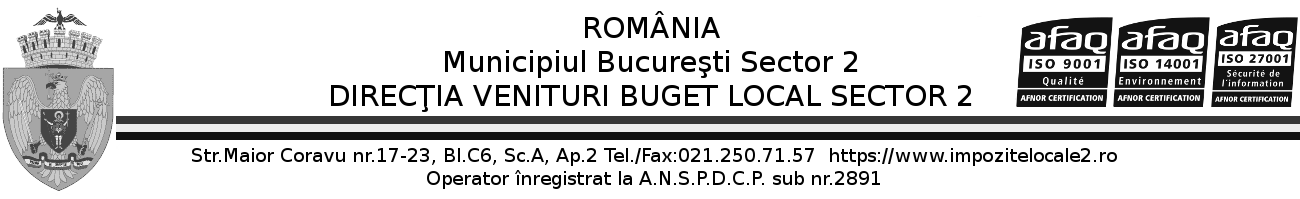 Nr. înregistrare: 138274 din 14.06.2021Document afișare rezultate finaleRezultatele finalela examenul pentru promovarea în gradul profesional imediat superior a funcționarilor publici din cadrul  Direcţiei Venituri Buget Local Sector 2, organizat în data de 05.06.2021 – proba scrisă	Având în vedere prevederile art. 618 alin. (15) din O.U.G. nr. 57/2019 privind Codul administrativ, cu modificările și completările ulterioare și art. 62 alin. (1) și (3) din H.G.R. nr. 611/ 2008, pentru aprobarea normelor privind organizarea şi dezvoltarea carierei funcţionarilor publici cu modificările şi completările ulterioare, comisia de examen comunică următoarele rezultate finale:Afișat astăzi, 14.06.2021, ora 15:00, pe site-ul Direcției Venituri Buget Local Sector 2 www.impozitelocale2.ro . Nr. crt.Nr. formular de înscriereFunctia publică solicitată/ StructurăPunctaj probă interviuPunctaj probă scrisaPunctaj finalRezultatul final1118228/20.05.2021Inspector clasa I, grad profesional superior / Serviciul Impunere Persoane Fizice I7081,84151,84ADMIS2115958/18.05.2021Inspector clasa I, grad profesional principal/ Serviciul Impunere Persoane Fizice I10070,74170,74ADMIS3117833/19.05.2021Inspector clasa I, grad profesional principal / Serviciul Impunere Persoane Fizice I10089,7189,7ADMIS4115887/18.05.2021Inspector clasa I, grad profesional superior / Serviciul Impunere Persoane Fizice II68,3473,9142,24ADMIS5115902/18.05.2021Inspector clasa I, grad profesional principal / Serviciul Impunere Persoane Fizice II9586181ADMIS6115927/18.05.2021Inspector clasa I, grad profesional principal / Serviciul Impunere Persoane Fizice II7550,25125,25ADMIS7115942/18.05.2021Inspector clasa I, grad profesional principal / Serviciul Impunere Persoane Fizice II9577,3172,3ADMIS8115990/18.05.2021Inspector clasa I, grad profesional superior / Serviciul Evidenta Analitică pe Plătitori Persoane Fizice98,3489,7188,04ADMIS9116002/18.05.2021Inspector clasa I, grad profesional principal/ Serviciul Evidenta Analitică pe Plătitori Persoane Fizice10090,25190,25ADMIS10116011/18.05.2021Inspector clasa I, grad profesional principal / Serviciul Evidenta Analitică pe Plătitori Persoane Fizice10070,5170,5ADMIS